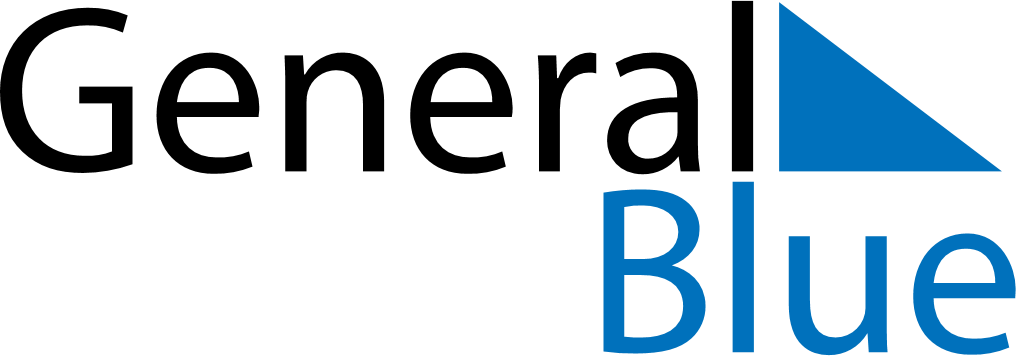 April 2024April 2024April 2024April 2024April 2024April 2024Amotfors, Vaermland, SwedenAmotfors, Vaermland, SwedenAmotfors, Vaermland, SwedenAmotfors, Vaermland, SwedenAmotfors, Vaermland, SwedenAmotfors, Vaermland, SwedenSunday Monday Tuesday Wednesday Thursday Friday Saturday 1 2 3 4 5 6 Sunrise: 6:35 AM Sunset: 7:53 PM Daylight: 13 hours and 17 minutes. Sunrise: 6:32 AM Sunset: 7:55 PM Daylight: 13 hours and 23 minutes. Sunrise: 6:29 AM Sunset: 7:58 PM Daylight: 13 hours and 28 minutes. Sunrise: 6:26 AM Sunset: 8:00 PM Daylight: 13 hours and 33 minutes. Sunrise: 6:23 AM Sunset: 8:02 PM Daylight: 13 hours and 39 minutes. Sunrise: 6:20 AM Sunset: 8:05 PM Daylight: 13 hours and 44 minutes. 7 8 9 10 11 12 13 Sunrise: 6:17 AM Sunset: 8:07 PM Daylight: 13 hours and 50 minutes. Sunrise: 6:14 AM Sunset: 8:10 PM Daylight: 13 hours and 55 minutes. Sunrise: 6:11 AM Sunset: 8:12 PM Daylight: 14 hours and 0 minutes. Sunrise: 6:08 AM Sunset: 8:14 PM Daylight: 14 hours and 6 minutes. Sunrise: 6:05 AM Sunset: 8:17 PM Daylight: 14 hours and 11 minutes. Sunrise: 6:02 AM Sunset: 8:19 PM Daylight: 14 hours and 16 minutes. Sunrise: 5:59 AM Sunset: 8:22 PM Daylight: 14 hours and 22 minutes. 14 15 16 17 18 19 20 Sunrise: 5:56 AM Sunset: 8:24 PM Daylight: 14 hours and 27 minutes. Sunrise: 5:54 AM Sunset: 8:27 PM Daylight: 14 hours and 33 minutes. Sunrise: 5:51 AM Sunset: 8:29 PM Daylight: 14 hours and 38 minutes. Sunrise: 5:48 AM Sunset: 8:31 PM Daylight: 14 hours and 43 minutes. Sunrise: 5:45 AM Sunset: 8:34 PM Daylight: 14 hours and 49 minutes. Sunrise: 5:42 AM Sunset: 8:36 PM Daylight: 14 hours and 54 minutes. Sunrise: 5:39 AM Sunset: 8:39 PM Daylight: 14 hours and 59 minutes. 21 22 23 24 25 26 27 Sunrise: 5:36 AM Sunset: 8:41 PM Daylight: 15 hours and 5 minutes. Sunrise: 5:33 AM Sunset: 8:44 PM Daylight: 15 hours and 10 minutes. Sunrise: 5:31 AM Sunset: 8:46 PM Daylight: 15 hours and 15 minutes. Sunrise: 5:28 AM Sunset: 8:49 PM Daylight: 15 hours and 20 minutes. Sunrise: 5:25 AM Sunset: 8:51 PM Daylight: 15 hours and 26 minutes. Sunrise: 5:22 AM Sunset: 8:54 PM Daylight: 15 hours and 31 minutes. Sunrise: 5:19 AM Sunset: 8:56 PM Daylight: 15 hours and 36 minutes. 28 29 30 Sunrise: 5:17 AM Sunset: 8:58 PM Daylight: 15 hours and 41 minutes. Sunrise: 5:14 AM Sunset: 9:01 PM Daylight: 15 hours and 46 minutes. Sunrise: 5:11 AM Sunset: 9:03 PM Daylight: 15 hours and 52 minutes. 